C.2.1 REPORTE DE PROYECTOS NO HAY PROYECTOS DE INVERSIÓN, TODO EL FORTAMUN SE UTILIZA EN OBLIGACIONES FINANCIERAS (DEUDA Y SEGURIDAD)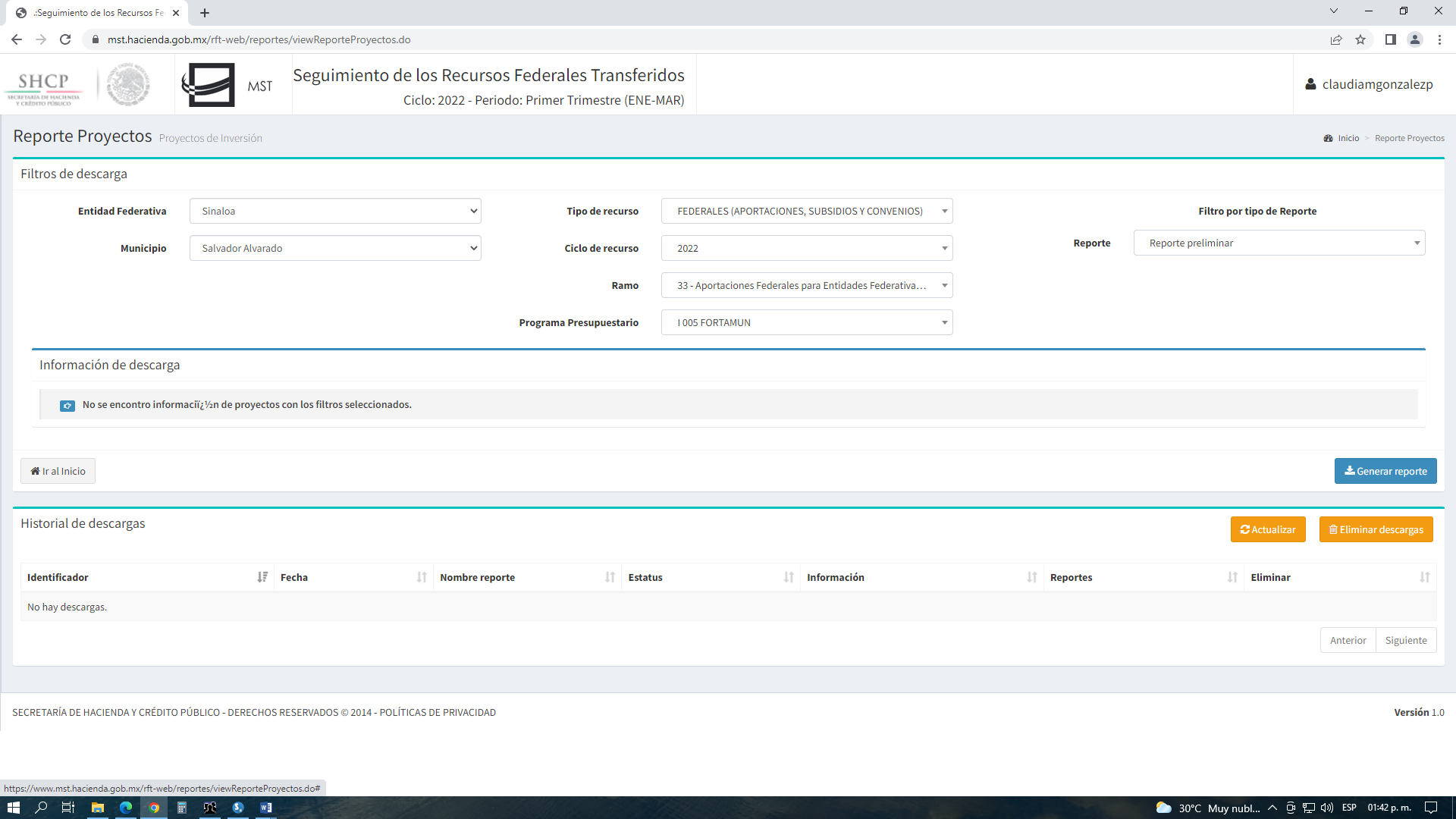 C.2.2. REPORTE DEL EJERCICIO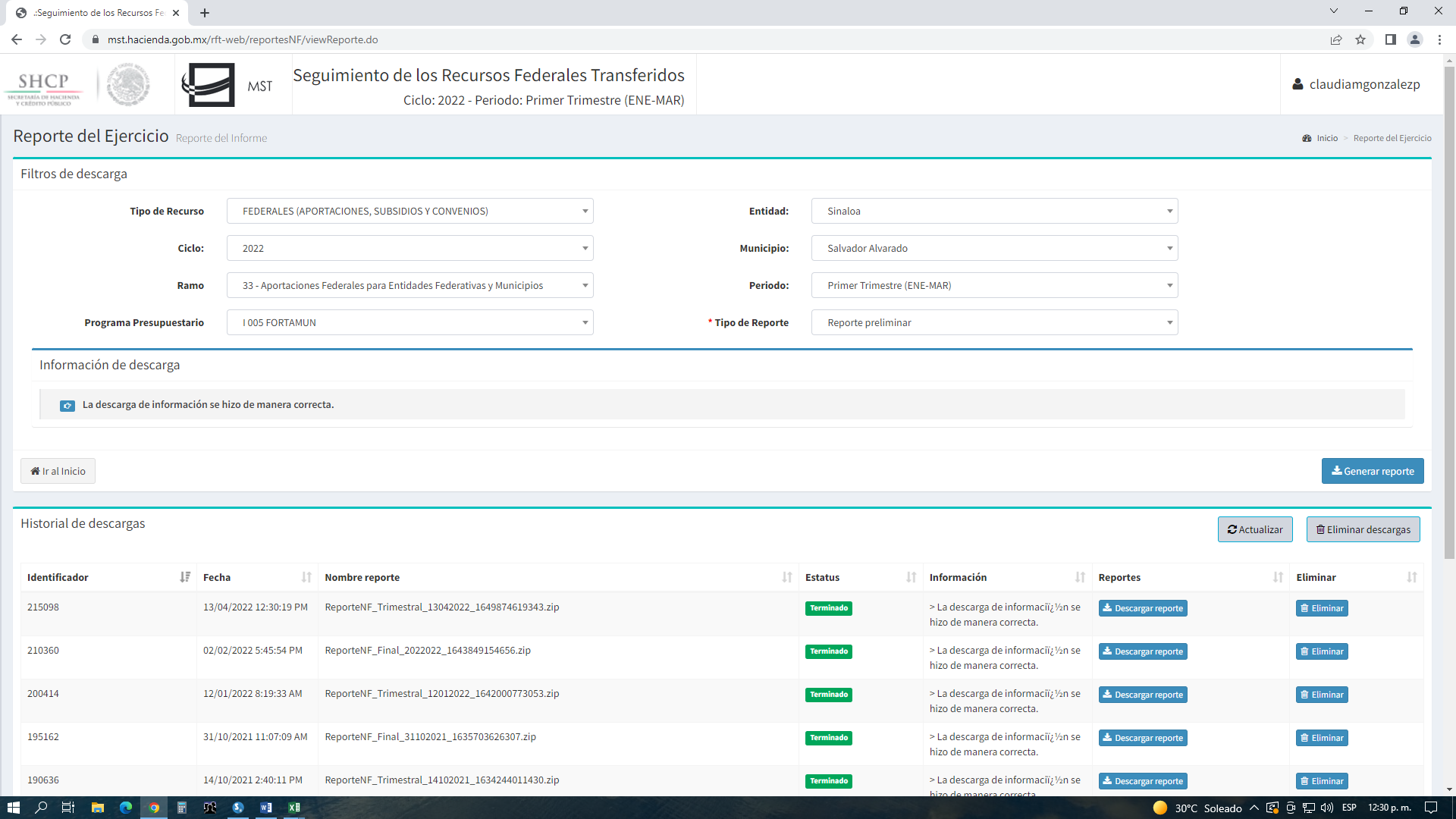 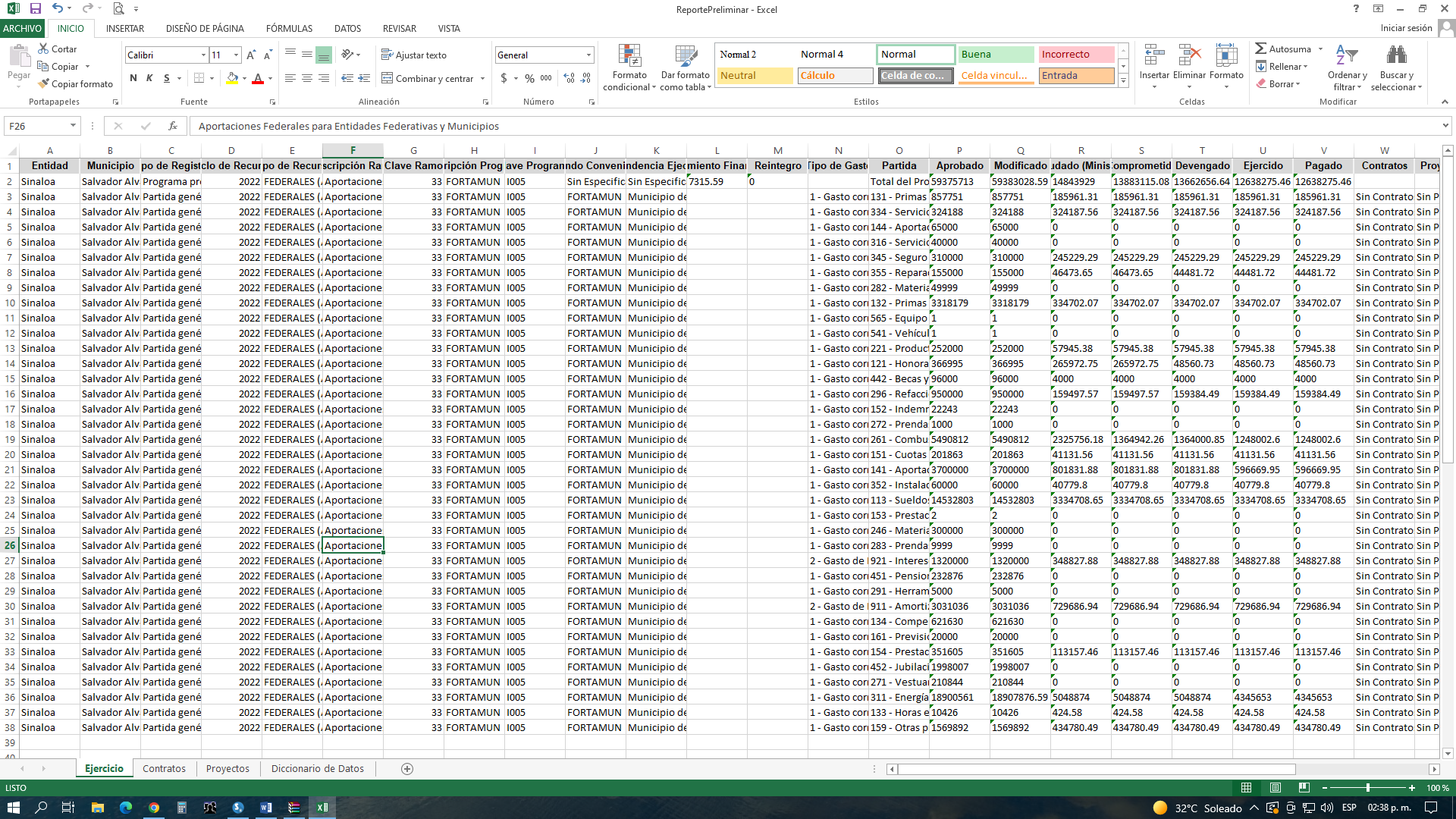 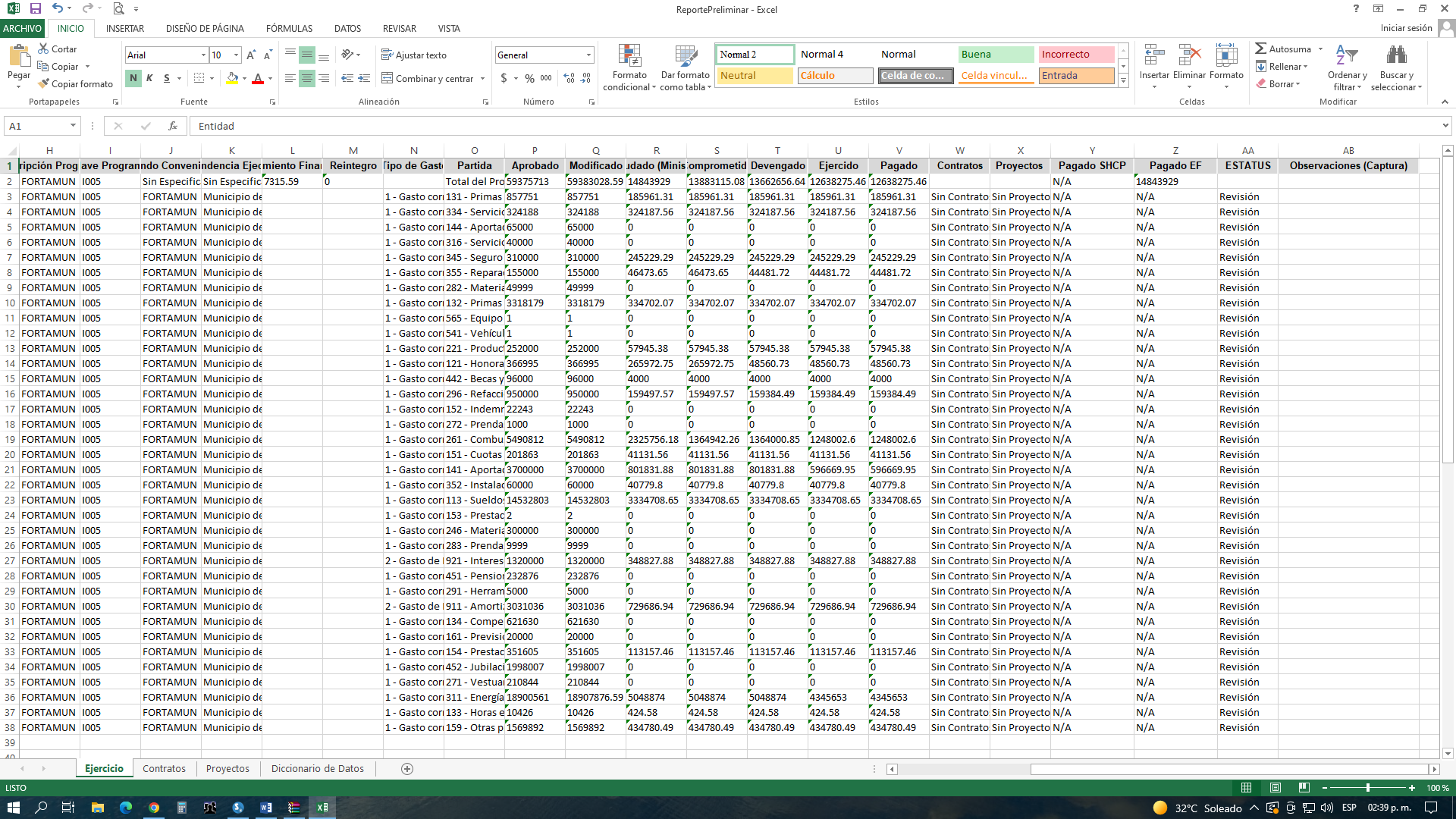 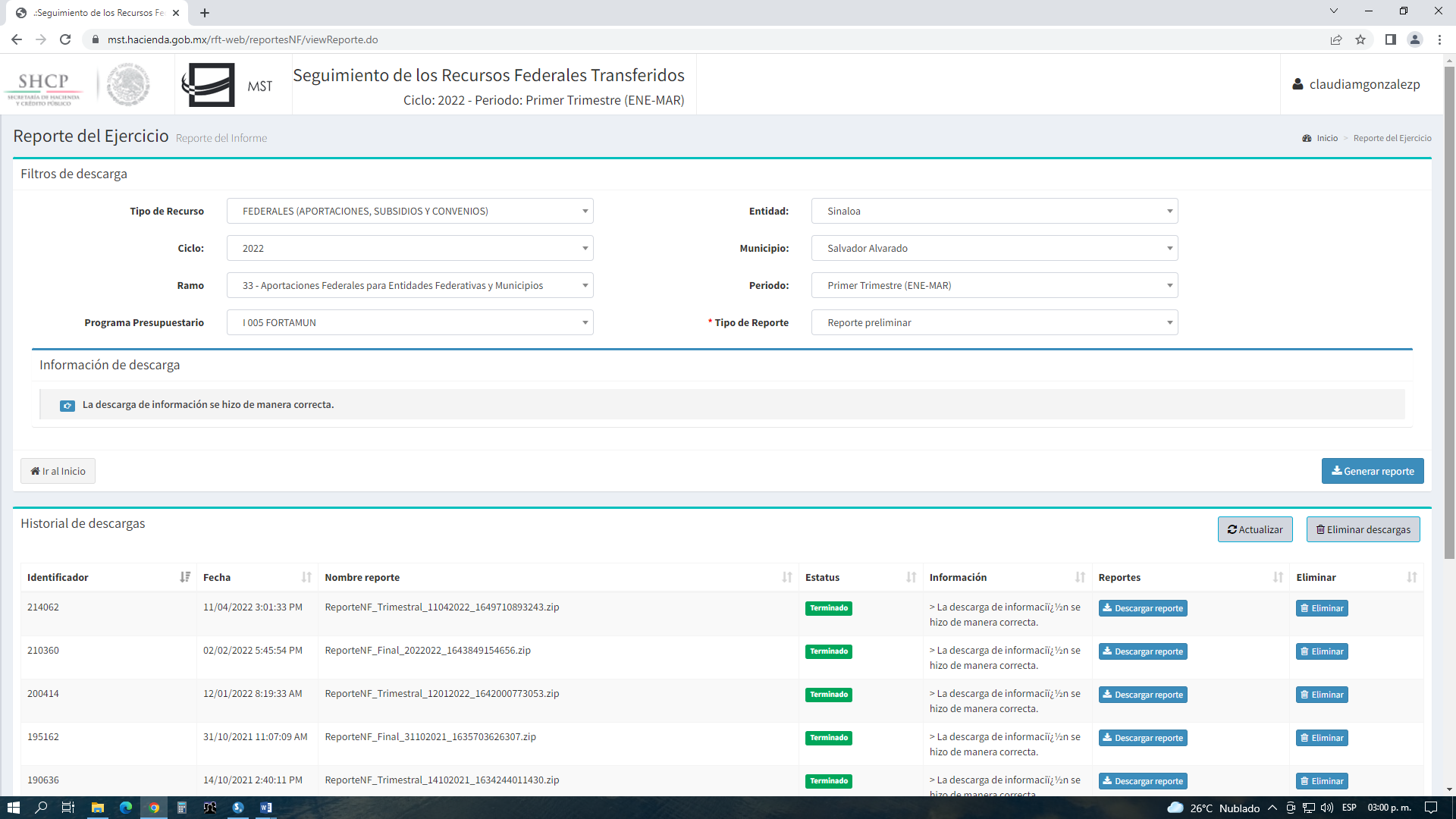 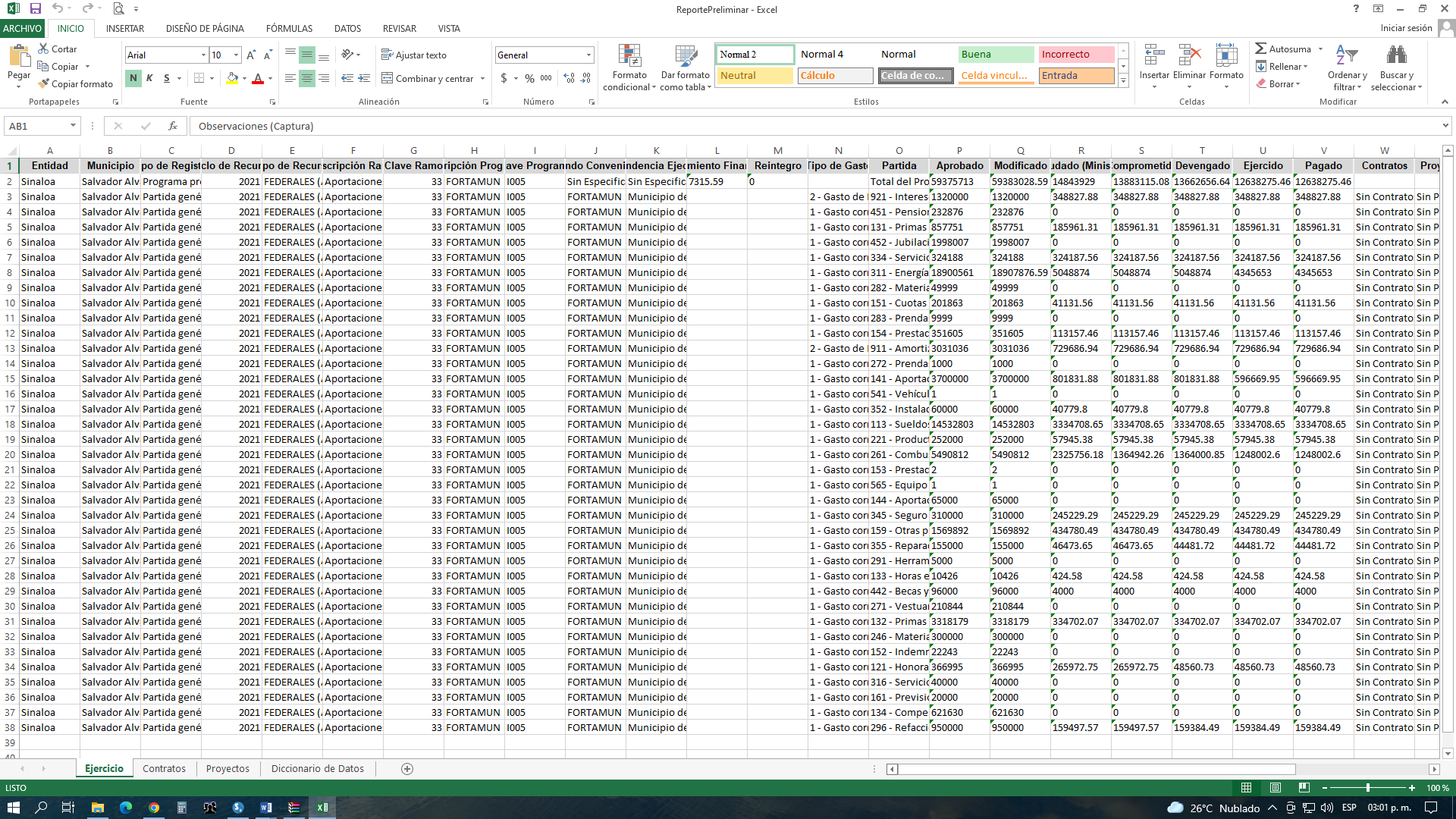 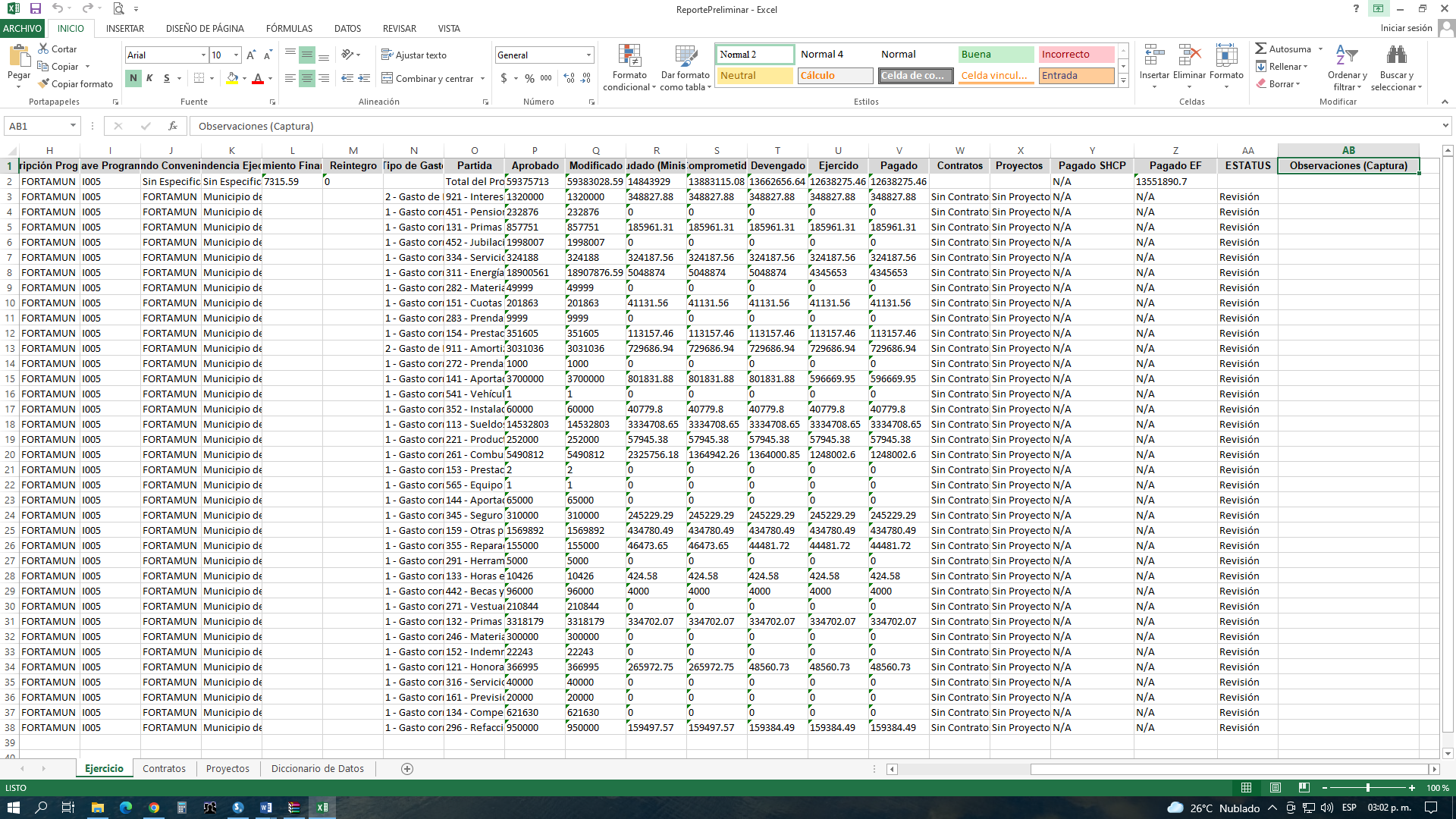 C.2.3. REPORTE DEL EJERCICIO FINAL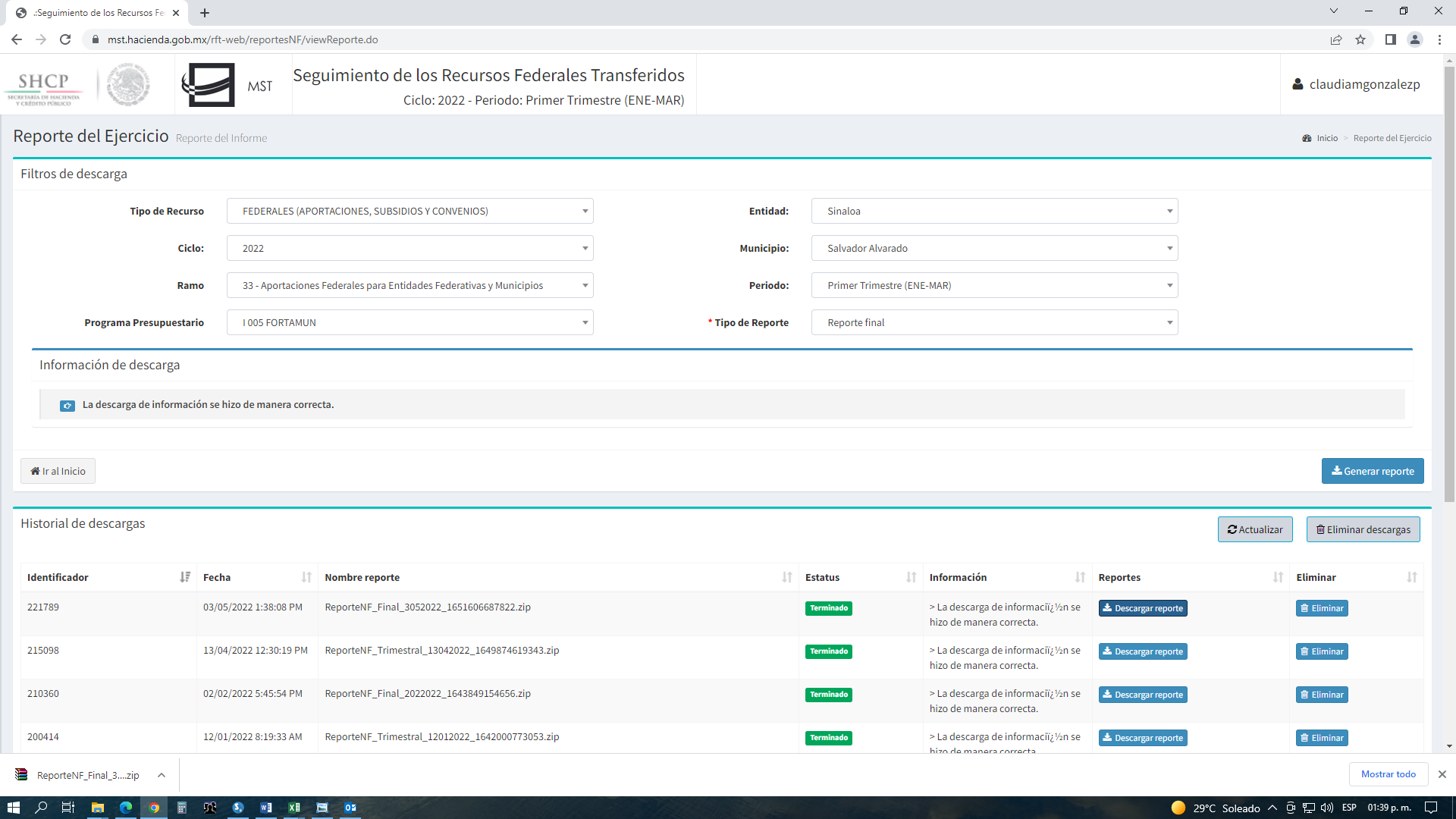 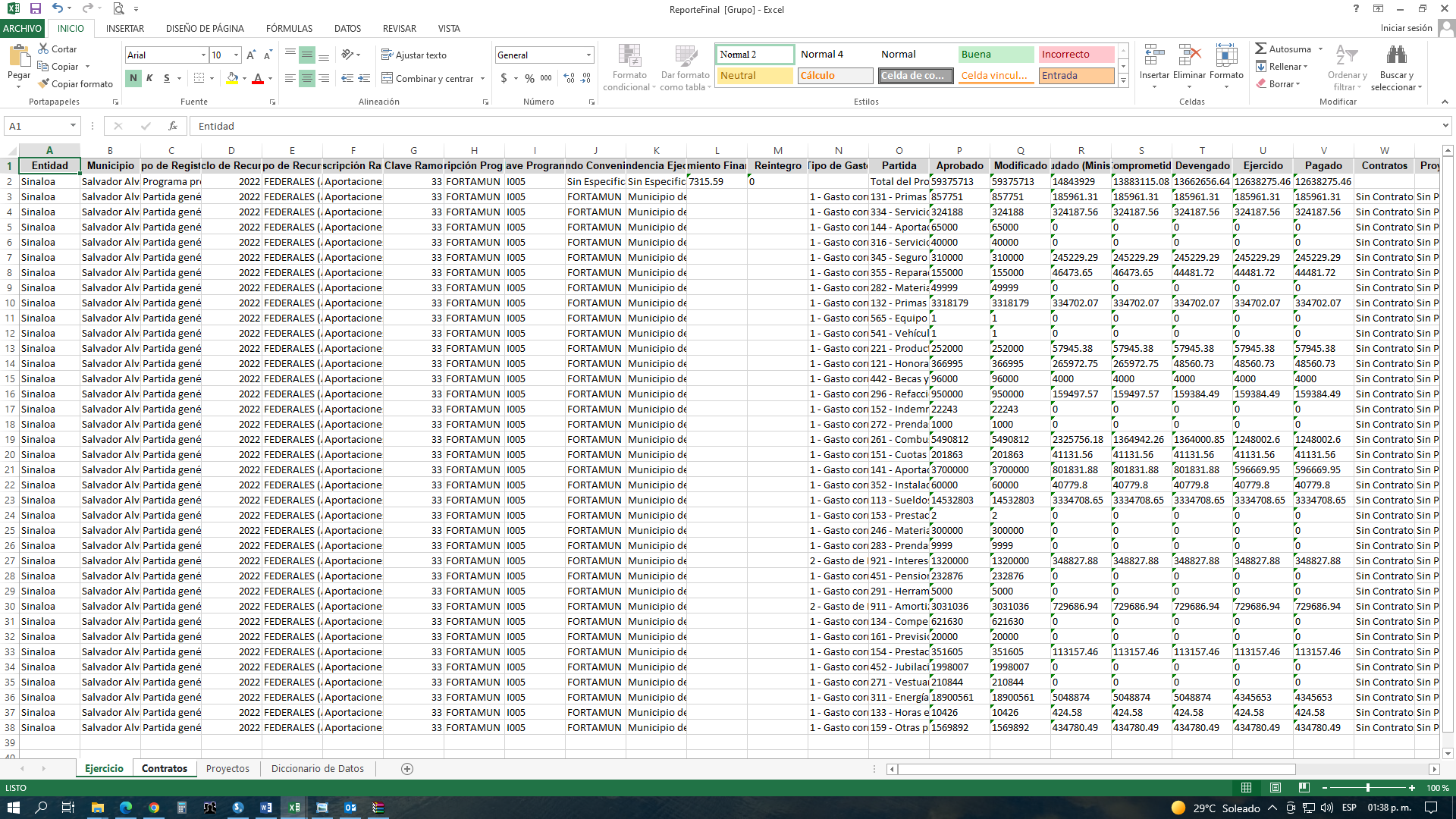 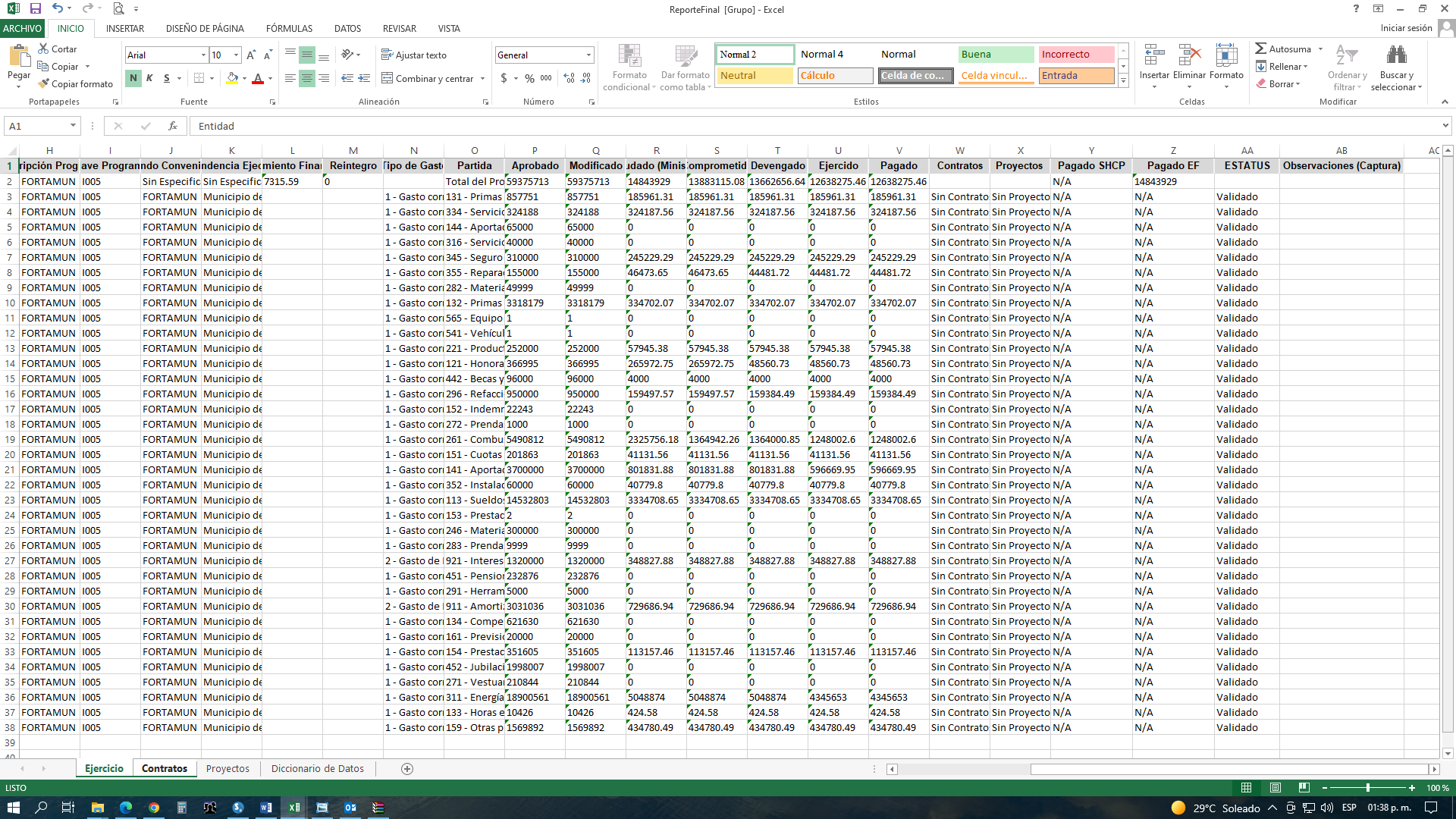 C.2.4. REPORTE DE INDICADORES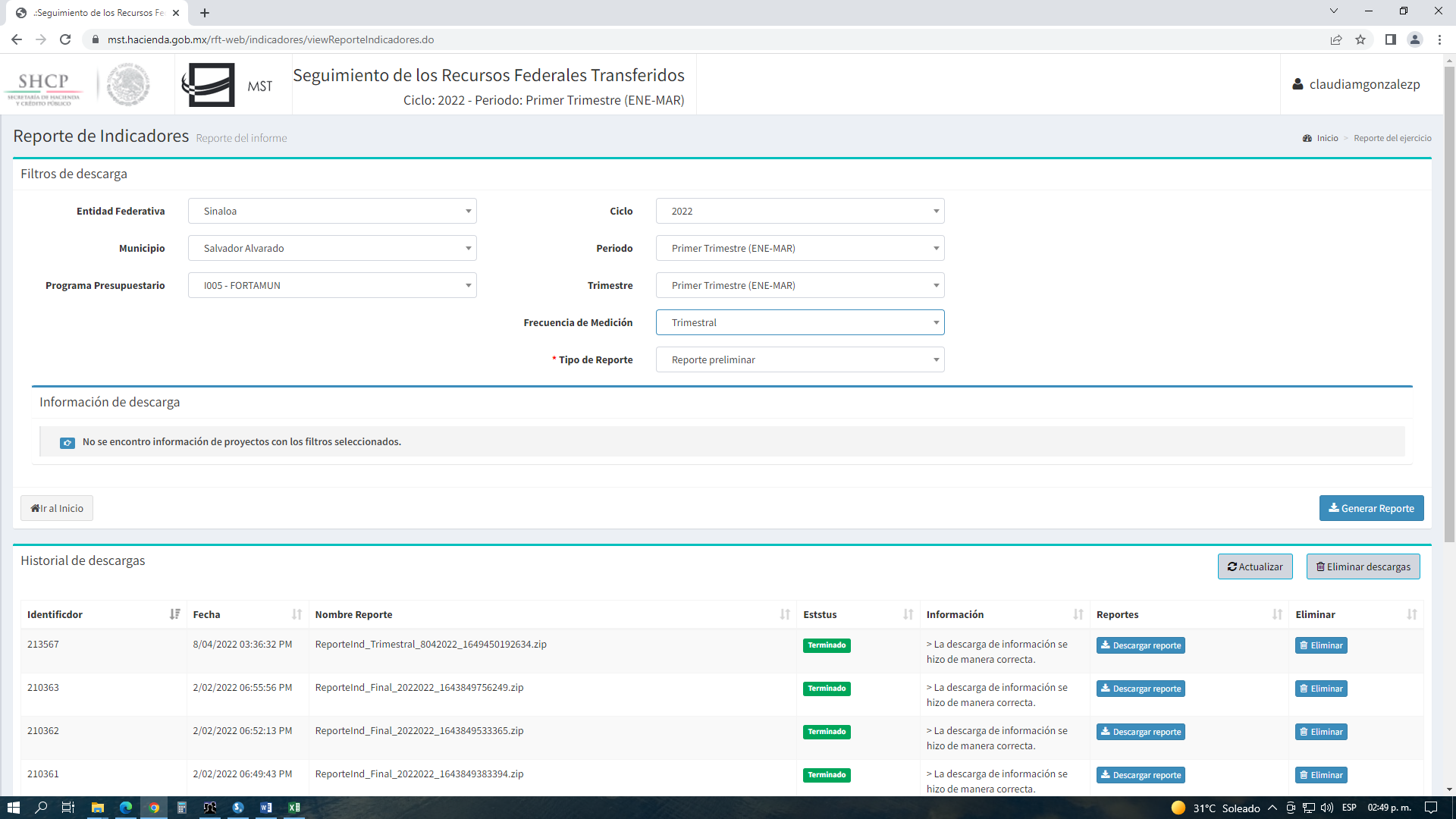 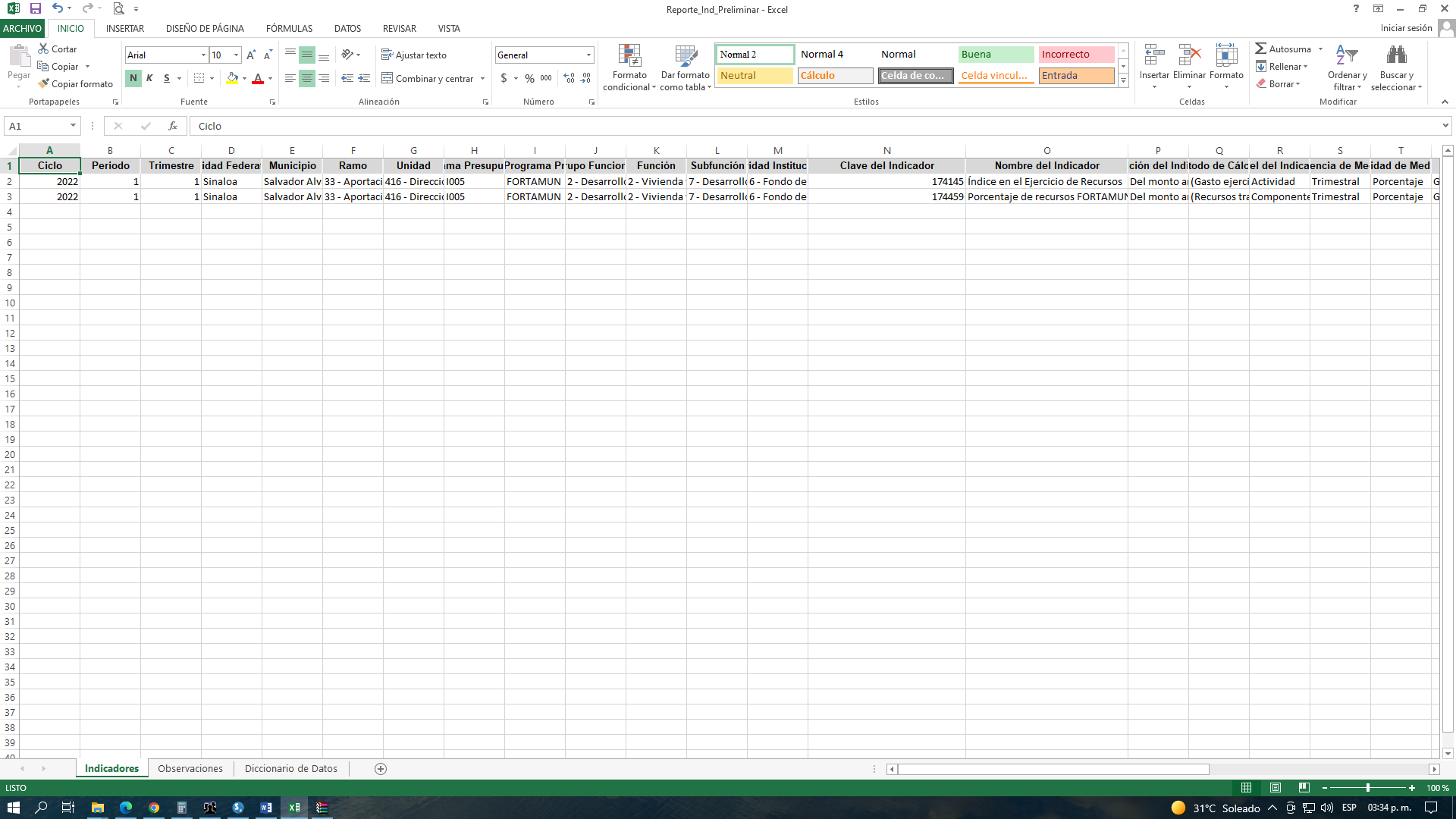 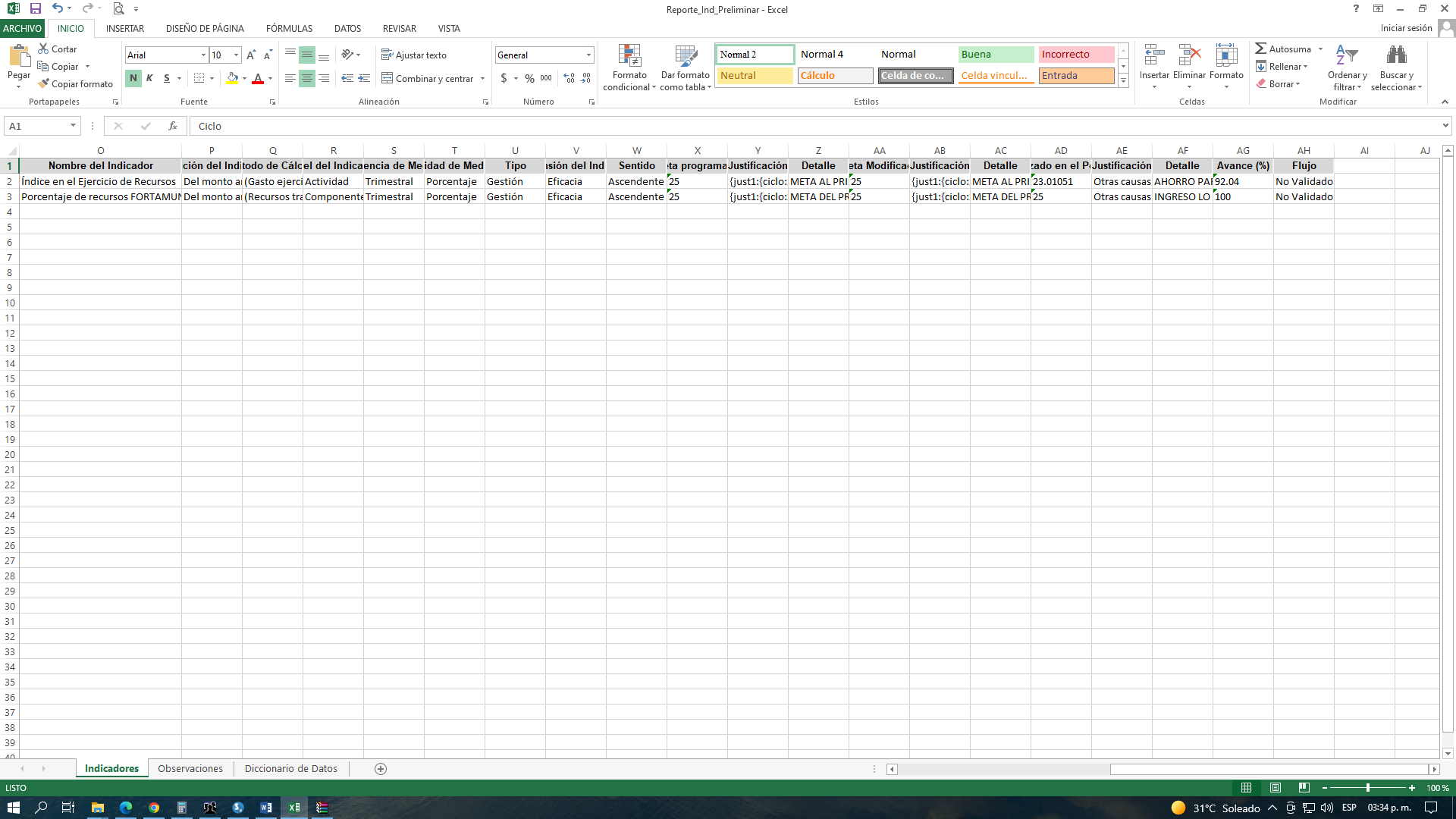 C.2.4. REPORTE DE INDICADORES FINAL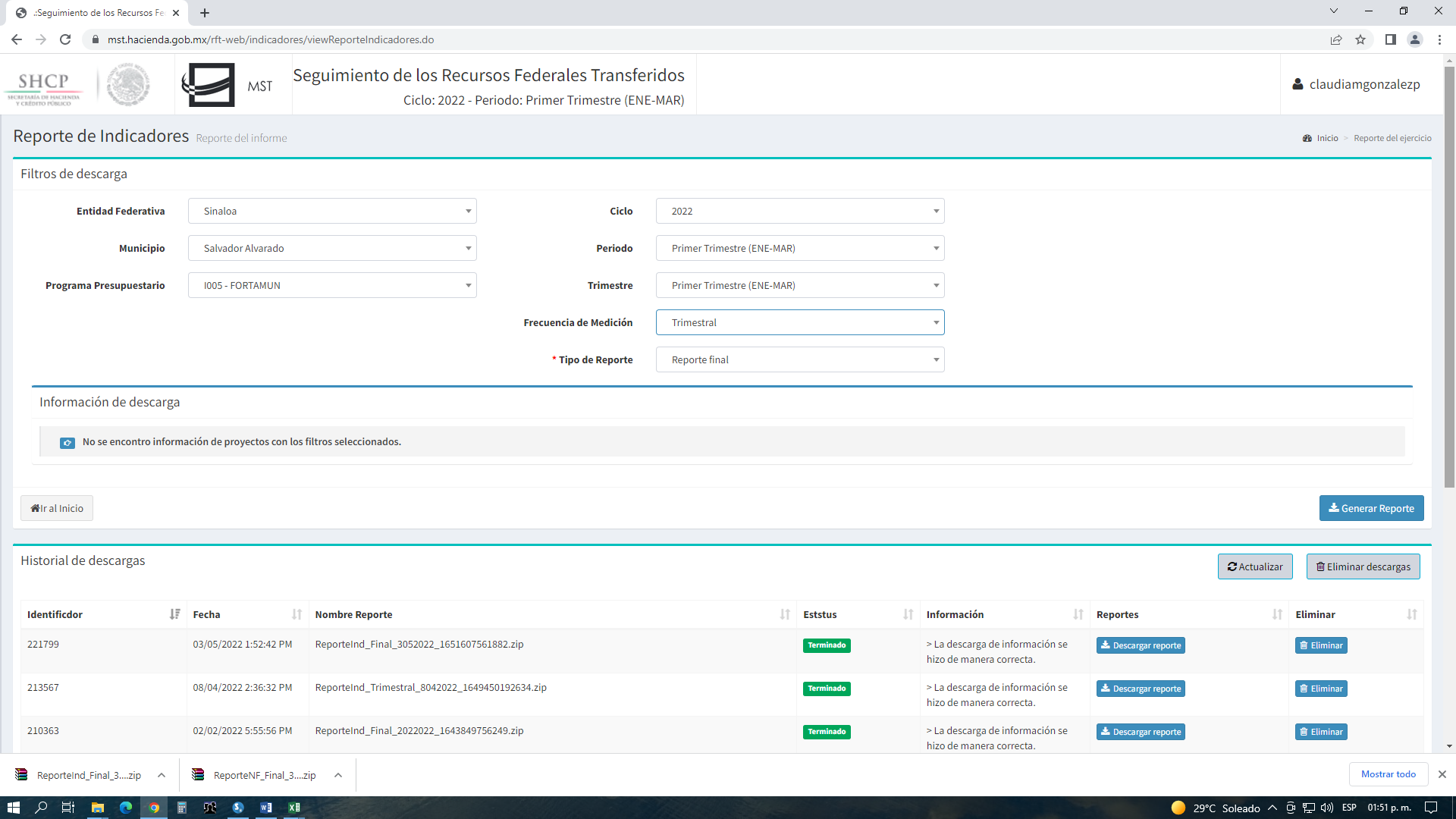 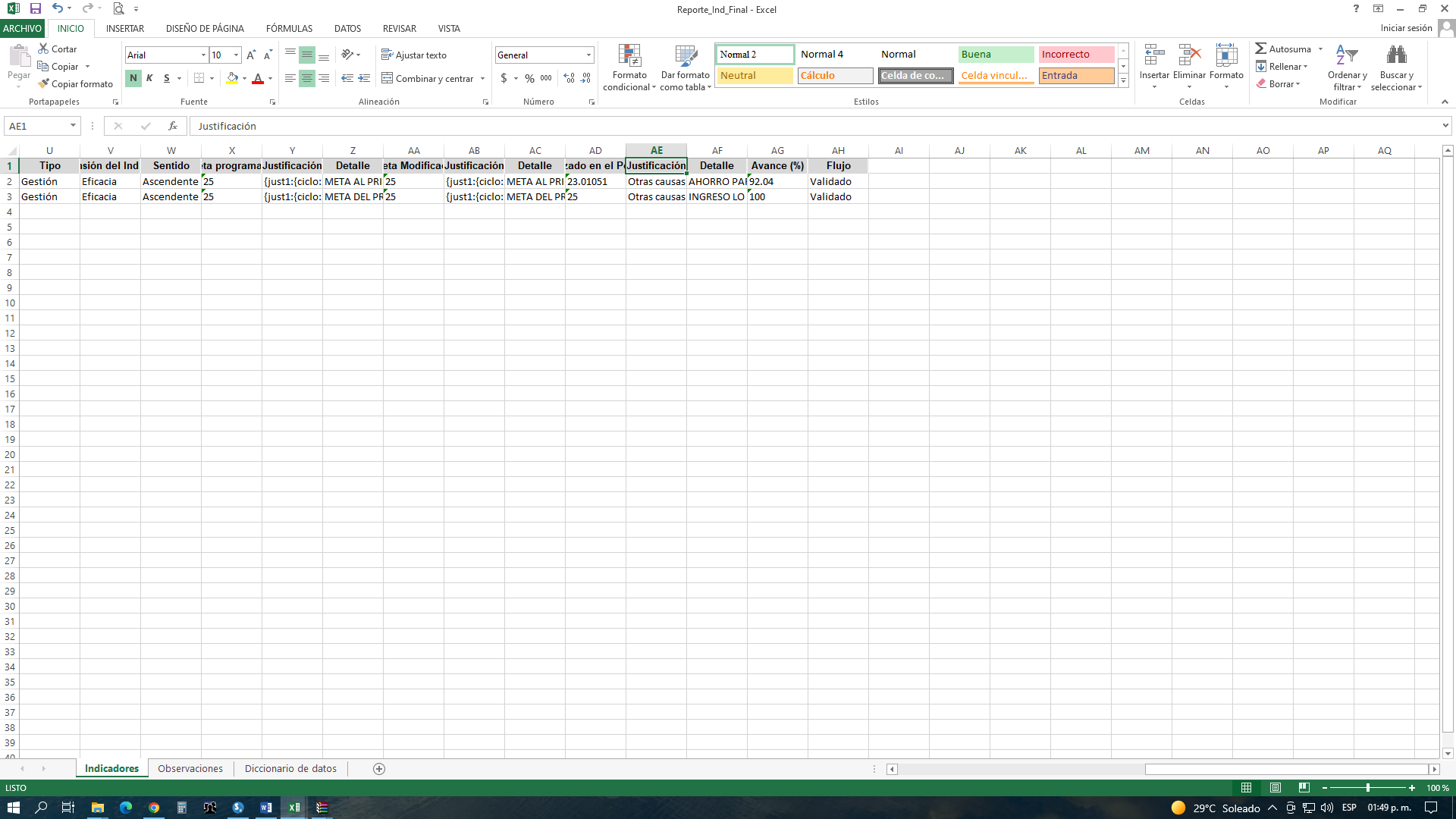 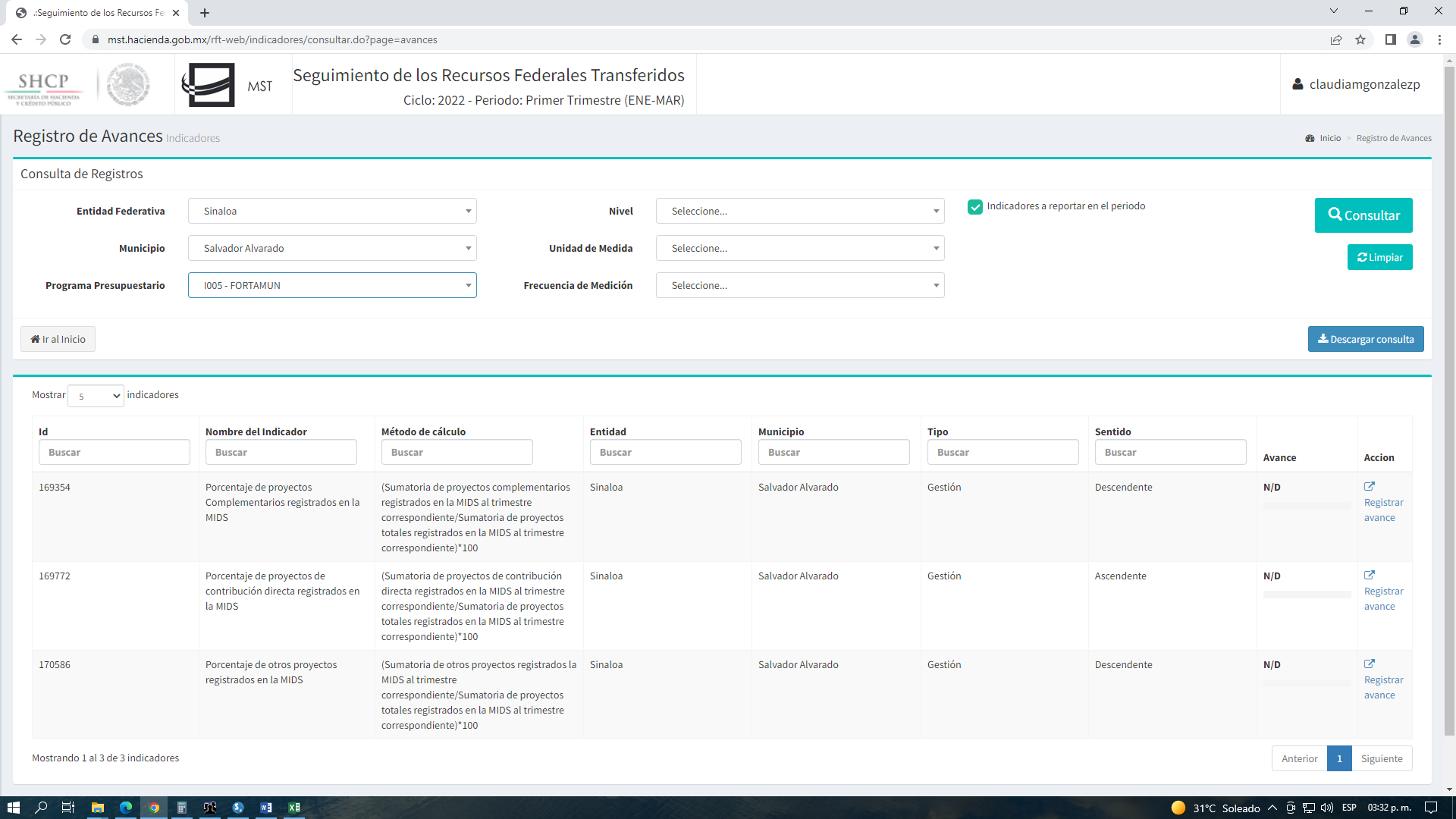 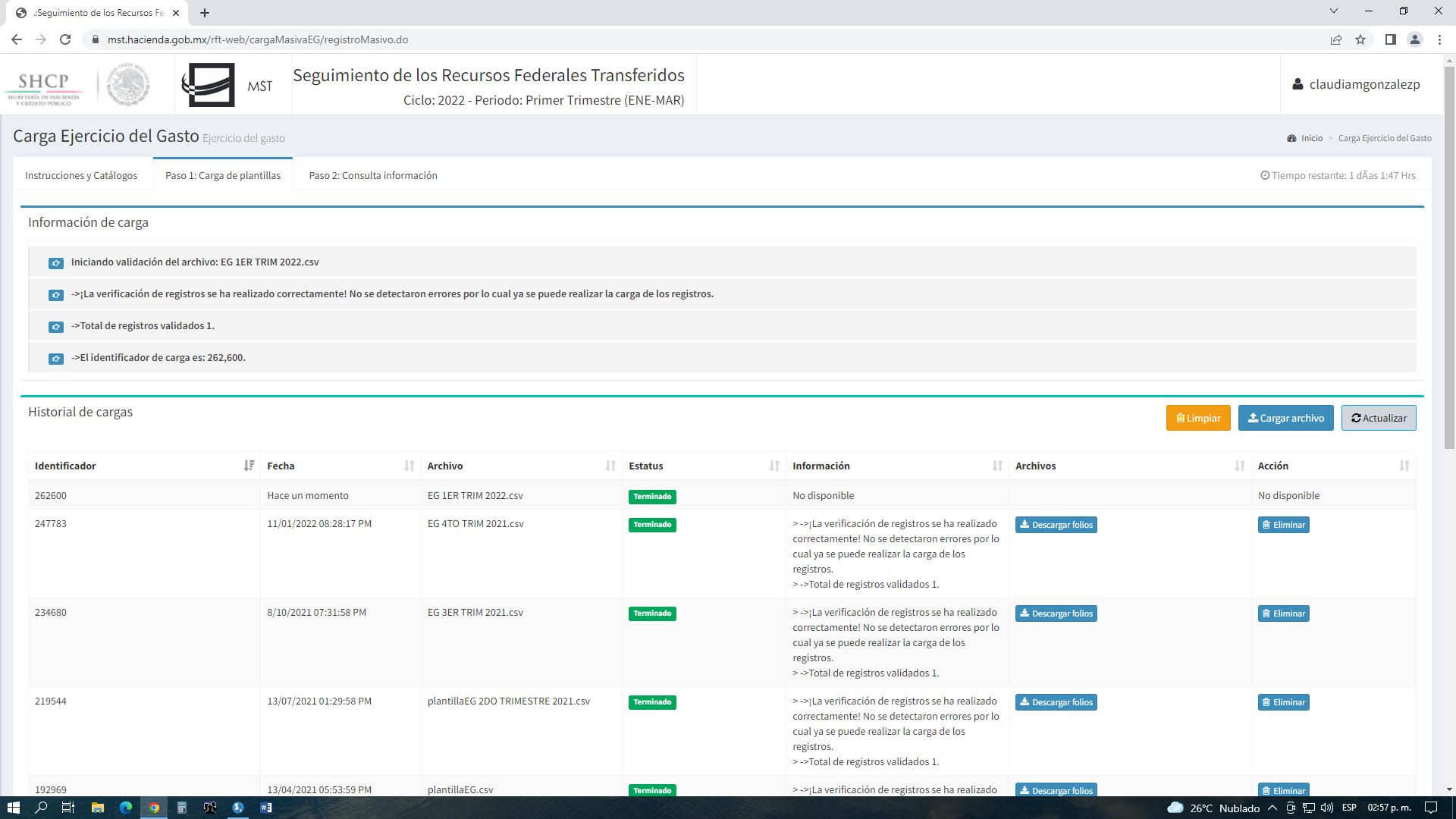 